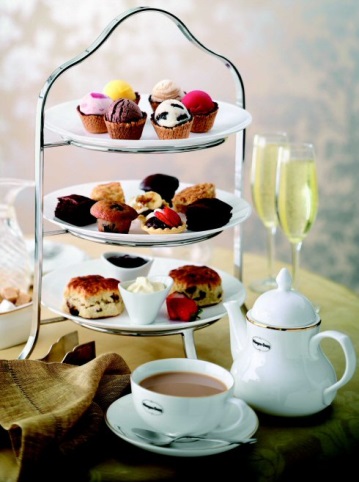 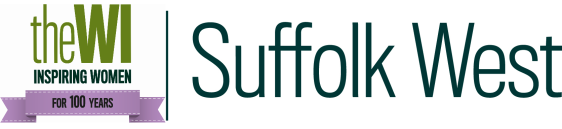 Afternoon Tea at The GuildhallA Ritz style Tea, with a glass of Prosecco or orange juice served in the garden. Tea will be served in the Banqueting Hall.Tuesday 14th July 2020 Drinks at 2.30pm & Tea served at 3pmThe Guildhall, Guildhall Street, Bury St Edmunds (IP33 1QB)
£18 per WI MemberThis event is the second of two afternoon teas to celebrate the Centenary of our federation.To continue the celebrations we will be hosting a Ritz style afternoon tea at The Guildhall, Bury St Edmunds.  Weather permitting we will serve a pre tea drink in the garden, followed by a waitress served afternoon tea in the Banqueting Hall, after which members will have the opportunity to enjoy a guided tour of the Guildhall and the WWII Operations Room. Dress code smart/casual.Please remember! Bookings represent a commitment to pay. A refund will only be made if the ticket can be re-sold. Please contact the office if you can no longer attend.………………………………………… Please detach and return……………………………………………Afternoon Ritz Style Tea at the Guildhall - Tuesday 14th July 2020WI ……………………………............................ Contact Name…………………………….…………………….Tel …………………………………..................  Email address ……………………………………………………Please Invoice our WI for ………. tickets required @ £18 per member.Return to: SWFWI Office, Unit 11, Park Farm Business Centre, Fornham St Genevieve, Bury St Edmunds, IP28 6TS| 01284 336645 | office.swfwi@gmail.comNamePhone NumberDietary RequirementsGuildhall Tour? Yes/No